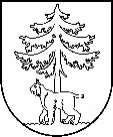 JĒKABPILS PILSĒTAS PAŠVALDĪBAIEPIRKUMU KOMISIJA Reģistrācijas Nr.90000024205Brīvības iela 120, Jēkabpils, LV – 5201Tālrunis 65236777, fakss 65207304, elektroniskais pasts vpa@jekabpils.lvJēkabpilīLĒMUMS 2017.gada 10.februārī I. INFORMĀCIJA PAR IEPIRKUMUII. INFORMĀCIJA PAR PRETENDENTIEMIII. INFORMĀCIJA PAR UZVARĒTĀJUIV. LĒMUMA PĀRSŪDZĒŠANAS KĀRTĪBAKomisijas priekšsēdētāja							L.MeldrājaKomisijas priekšsēdētāja vietnieks						R.SkrējānsA.KozlovskisM.Stankevica										S.Lazare										A.BarkānsPasūtītājs:Jēkabpils pilsētas pašvaldībaIepirkumu komisijas izveidošanas pamatojums:Jēkabpils pilsētas domes 2016.gada 2.jūnija sēdes lēmums Nr.163 (protokols Nr.15, 8.§) un 2016.gada 1.decembra sēdes lēmums Nr.378 (protokols Nr.32., 8.§) Iepirkuma nosaukums:Jēkabpils pilsētas pašvaldības un tās iestāžu autotransporta OCTA un KASKO apdrošināšanaIepirkuma identifikācijas numurs:JPP 2017/05Iepirkuma pamatojums:Publisko iepirkumu likuma 8².pants Paziņojums par plānoto līgumu publicēts Iepirkuma uzraudzības biroja mājaslapā internetā:10.02.2017.   Pretendenti,   kas iesniedza   piedāvājumus  un piedāvātās  līgumcenas  12 mēnešiem  (nav PVN  maksātājs)1) “Compensa Vienna Insurance Group” UADB Latvijas filiāle2) ADB “GJENSIDIGE” Latvijas filiāle Jēkabpils pārstāvniecība3) AAS “BTA Baltic Insurance Company” Klientu darījumu centrs “Jēkabpils”4) AAS “BALTA” filiāle “Jēkabpils nodaļa”1) OCTA apdrošināšana – 2 195,00 EUR  KASKO apdrošināšana – 7 586,00 EUR2) OCTA apdrošināšana – 1 789,00 EUR  KASKO apdrošināšana – 4 647,00 EUR3) OCTA apdrošināšana – 1 385,00 EUR  KASKO apdrošināšana – 5 669,00 EUR4) OCTA apdrošināšana – 1 787,02 EUR  KASKO apdrošināšana – 4 680,23 EURNoraidītie pretendenti unnoraidīšanas iemesli1) “Compensa Vienna Insurance Group” UADB Latvijas filiāle - Finanšu piedāvājums neatbilda publiskš iepirkuma nolikumā (turpmāk – Nolikums) noteiktajām prasībām: nav iekļauta KASKO apdrošināšanas cena autotransportam Škoda Octavia Combi Ambiente (Finanšu piedāvājuma 2.punkta tabulas Nr.p.k.8)2) AAS “BTA Baltic Insurance Company” Klientu darījumu centrs “Jēkabpils” - piedāvājums nav ar viszemāko piedāvāto līgumcenu, kas atbilst Nolikuma prasībām3) AAS “BALTA” filiāle “Jēkabpils nodaļa” - piedāvājums nav ar viszemāko piedāvāto līgumcenu, kas atbilst Nolikuma prasībām1) “Compensa Vienna Insurance Group” UADB Latvijas filiāle - Finanšu piedāvājums neatbilda publiskš iepirkuma nolikumā (turpmāk – Nolikums) noteiktajām prasībām: nav iekļauta KASKO apdrošināšanas cena autotransportam Škoda Octavia Combi Ambiente (Finanšu piedāvājuma 2.punkta tabulas Nr.p.k.8)2) AAS “BTA Baltic Insurance Company” Klientu darījumu centrs “Jēkabpils” - piedāvājums nav ar viszemāko piedāvāto līgumcenu, kas atbilst Nolikuma prasībām3) AAS “BALTA” filiāle “Jēkabpils nodaļa” - piedāvājums nav ar viszemāko piedāvāto līgumcenu, kas atbilst Nolikuma prasībāmPretendents, kuram piešķirtas līguma slēgšanas tiesības:ADB “GJENSIDIGE” Latvijas filiāle Jēkabpils pārstāvniecība, Reģ.Nr. 40103595216Uzvarētāja piedāvātā līgumcena:OCTA apdrošināšana 12 mēnešos –    1 789,00 EUR KASKO apdrošināšana 12 mēnešos – 4 647,00 EUR Uzvarētāja salīdzinošās priekšrocības:Piedāvājums ar zemāko līgumcenu, kas atbilst Nolikuma prasībāmLēmums:Piešķirt iepirkuma līguma slēgšanas tiesības uz 24 (divdesmit četriem) mēnešiem par piedāvāto līgumcenuSaistītie protokoli:27.01.2017. Pašvaldības iepirkumu komisijas sēdes protokols Nr.1602.02.2017. Pašvaldības iepirkumu komisijas sēdes protokols Nr.2209.02.2017. Piedāvājumu atvēršanas sanāksmes protokols Nr.2810.02.2017. Piedāvājumu vērtēšanas sēdes protokols Nr.29Saskaņā ar PIL 8.² panta astoņpadsmito daļu, Pretendents, kas iesniedzis piedāvājumu iepirkumā, uz kuru attiecas Publisko iepirkumu likuma 8.² panta noteikumi, un kas uzskata, ka ir aizskartas tā tiesības vai ir iespējams šo tiesību aizskārums, ir tiesīgs pieņemto lēmumu pārsūdzēt Administratīvajā rajona tiesā Administratīvā procesa likumā noteiktajā kārtībā. Administratīvās rajona tiesas spriedumu var pārsūdzēt kasācijas kārtībā Augstākās tiesas Senāta Administratīvo lietu departamentā. Lēmuma pārsūdzēšana neaptur tā darbību.